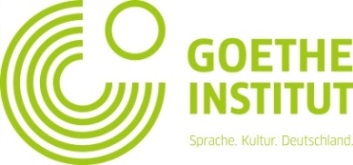 Δελτίο Τύπου26/6/2019ΘΕΑΤΡΟΣυνάντηση με τη Γερμανίδα σκηνοθέτρια θεάτρου Susanne KennedyΣτο πλαίσιο του Φεστιβάλ Αθηνών & Επιδαύρου 20192 Ιουλίου 2019, 17:30, Γνωριμία με τη Susanne Kennedy στον χώρο τέχνης «State of Concept»3 Ιουλίου 2019, 10:00-12:00, Workshop για τη δουλειά της Susanne Kennedy στο Apparat Athen4 και 5 Ιουλίου 2019, 21:00, παραστάσεις «Αυτόχειρες Παρθένοι / The Virgin Suicides» στο Φεστιβάλ Αθηνών & Επιδαύρου, Πειραιώς 260Χώροι:State of Concept: Τούσα Μπότσαρη 19, Αθήνα 117 41, Τηλ. 21 3031 8576 (Μετρό: Συγγρού Φιξ), είσοδος ελεύθερη 
Apparat Athen: Βρύγου 10, Αθήνα 117 43 (Μετρό: Συγγρού Φιξ)Συμμετοχή δωρεάν με δηλώσεις συμμετοχής 
Φεστιβάλ Αθηνών & Επιδαύρου: Πειραιώς 260, www.greekfestival.grΗ Susanne Kennedy, μία από τις σημαντικότερες ανερχόμενες δυνάμεις του θεάτρου στη Γερμανία, καλεσμένη του Φεστιβάλ Αθηνών & Επιδαύρου και του Goethe-Institut Athen, έρχεται στην Αθήνα για να παρουσιάσει το έργο της «Αυτόχειρες Παρθένοι /The Virgin Suicides» στις 4 και 5 Ιουλίου.
Πρόκειται για μία θεατρική διασκευή του ομώνυμου μυθιστορήματος του Jeffrey Eugenides, το οποίο έχει γίνει ευρύτερα γνωστό στο κοινό και μέσω της μεταφοράς του στη μεγάλη οθόνη από τη Sophia Coppola.
Η σκηνοθεσία της Susanne Kennedy ακολουθεί τη δομή της Θιβετιανής Βίβλου των Νεκρών και ενσωματώνει κείμενα του Αμερικανού ψυχολόγου και γκουρού ψυχεδελικών εμπειριών Timothy Leary.
Μία παραγωγή των Münchner Kammerspiele και της Volksbühne Berlin.

Η Γερμανίδα σκηνοθέτρια έρχεται τώρα για πρώτη φορά στην Αθήνα.
Με αυτήν την ευκαιρία διοργανώνουμε στις 2 και 3 Ιουλίου δύο εκδηλώσεις για να παρουσιάσουμε την ίδια και το έργο της στον ελληνικό κόσμο του θεάτρου και στο ενδιαφερόμενο κοινό:
 2 Ιουλίου 2019, 17:30, Γνωριμία με τη Susanne Kennedy στον χώρο τέχνης «State of Concept»Συνομιλήτρια: Stefanie Diekmann, Καθηγήτρια στο Τμήμα Μέσων, Θεάτρου και Δημοφιλούς Κουλτούρας του Πανεπιστημίου Hildesheim
Εισηγητής: Γιάννης Μόσχος, θεατρικός σκηνοθέτης, θεατρολόγος

Σε αγγλική γλώσσα.
 3 Ιουλίου 2019, 10:00-12:00, Workshop για τη δουλειά της Susanne Kennedy στο Apparat AthenΔιευθύνει η Stefanie Diekmann, Καθηγήτρια στο Τμήμα Μέσων, Θεάτρου και Δημοφιλούς Κουλτούρας του Πανεπιστημίου Hildesheim
  
Σε αγγλική γλώσσα
Δηλώσεις συμμετοχής μέχρι 1η Ιουλίου: iris.asimakopoulou@goethe.de

4 και 5 Ιουλίου 2019, 21:00, παραστάσεις «Αυτόχειρες Παρθένοι / The Virgin Suicides» στο Φεστιβάλ Αθηνών & Επιδαύρου, Πειραιώς 260Σε γερμανική γλώσσα με ελληνικούς και αγγλικούς υπέρτιτλους.

 
Ένα πρόγραμμα σε συνεργασία με το Φεστιβάλ Αθηνών & Επιδαύρου.
Με τη φιλική υποστήριξη του State of Concept και του Apparat AthenΒιογραφικό της Susanne Kennedy:
- Münchner Kammerspiele
- Volksbühne BerlinΒιογραφικό της Stefanie DiekmannΗ Stefanie Diekmann είναι καθηγήτρια Θεωρίας των Μέσων και διευθύντρια του Ινστιτούτου Μέσων, Θεάτρου και Δημοφιλούς Κουλτούρας του Πανεπιστημίου του Hildesheim. Αρθρογραφεί, ερευνά και διδάσκει γύρω από τα θέματα της αμοιβαίας σχέσης και επιρροής διαφορετικών μέσων (intermediality), της θεωρίας της εικόνας και της αισθητικής των μέσων. Το 2016 και το 2018 ήταν υπότροφος στα ερευνητικά κέντρα των Πανεπιστημίων της Κωνσταντίας και της Βαϊμάρης, αντίστοιχα. Πρόσφατες δημοσιεύσεις: "Das geteilte Bild: Die digitale Fotografie" (επιμ., Κωνσταντία 2019), "Die Attraktion des Apparativen" (Μόναχο 2019) και "Die andere Szene" (επιμ., Berlin 2014), δοκίμια, άρθρα καταλόγων και κριτικές ταινιών για την εβδομαδιαία εφημερίδα «Der Freitag», καθώς και βιβλιοκρισίες και μια στήλη για κόμικς στο διαδικτυακό περιοδικό perlentaucher.de.
Links http://www.greekfestival.gr/http://greekfestival.gr/festival_events/aytocheires-parthenoi/https://stateofconcept.org/https://www.facebook.com/apparat.athen/about/?ref=page_internal-----------------------------------------------------------------------------------------------------Με την παράκληση της αναφοράςΠληροφορίες και φωτογραφικό υλικό:Βίκυ Τραχανή, Τηλ. 210 3661043www.goethe.de/athen 